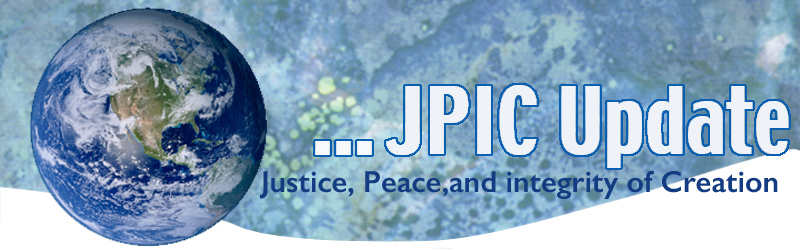 May 15, 2017 CalendarMay 15, 2017		Feast of St. Isadore patron of farmers –see attached prayerMay 15, 2017		International Day of Families UNMay 20, 2017		Artisans of Peace – see attachmentMau 20, 2017	Feast of Franz Jagersatter- Martyr for being a conscientious objector in Australia – beatified in  2007 May 21, 2017 		World Day for Cultural Diversity for Dialogue and DevelopmentTaking ActionToday is the feast of St. Isadore who was a farmer and now patron of farmers. Isadore, as all farmers, cooperate with the gift of the Creator in bring life out of fertile soil, then nurturing it to growth and bringing it to harvest.  Take time today to carefully look at the food on your plate and reflect on all the different kinds of farming, farm workers and ranchers who made this food available. Also, consider the many persons who made it possible for it to arrive on your plate (processors, butchers, trucker drivers, grocery workers etc.) Give thanks to the Creator and pray for all who involved in your meal including the cook!The American Heath Care Act of 2017 is now in a Senate Committee. Please contact your Senators to let them know of your concern with the bill in its present form.  For more information about the bill read a nonpartisan presentation of what is in it by clicking on American Health Care Act of 2017 - Ballotpedia.See the Resource section of this Update for the phone numbers of your Senators.Information/ReflectionWomenWe are the female human beingsbeing woven into the fabric of the new century  (Jeanne Cools, csj)What does being a Just Person Mean? Does today’s society and laws meet these definitions of justice ? Are we a just society?  Something to ponder.  Some definitions:just behavior or treatment."a concern for justice, peace, and genuine respect for people".A definition of Social Justice from the Business Dictionary: The fair and proper administration of laws conforming to the natural law that all persons, irrespective of ethnic origin, gender, possessions, race, religion, etc., are to be treated equally and without prejudice.ResourcesSenator ContactsArizonaSenator Jeff Flake					Senator John McCain202 224-4521 DC Office				202 224-2235 DC Office602 840-1891 Phoenix Office				602 952-2410 Phoenix Office520 575-8633 Tucson Office				520 670-6334 Tucson OfficeCaliforniaSenator Dianne Feinstein				Senator Kamala Harris202 224-3841 DC Office				202 224-3553 DC Office310 914-7300 LA Office				213 994-5000 LA Office415 393-0707 San Francisco Office			415 355-9041 San Francisco OfficeHawaiiSenator Mazie Hirono					Senator Brain Shatz202 224-6361 DC Office				202 224-3934 DC Office808 522-8971 Dis. Office				805 523-2061 Local Officesynonyms:fairness, justness, fair play, fair-mindedness, equity, evenhandedness, impartiality, objectivity, neutrality, disinterestedness, honesty, righteousness, morals, morality"I appealed to his sense of justice"